Модуль ООЖН (на 20.04.2018)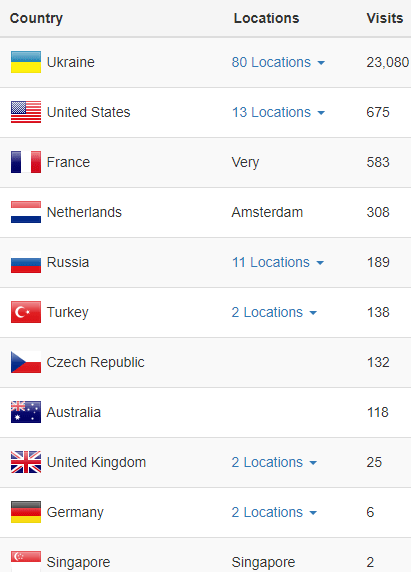 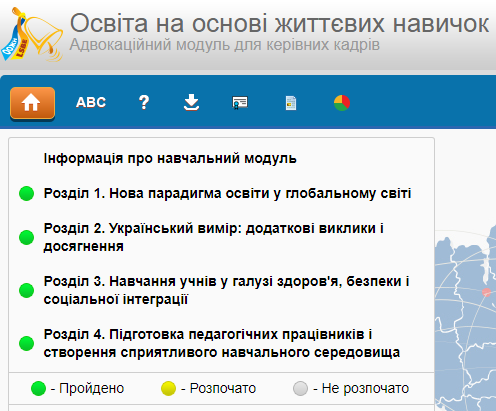 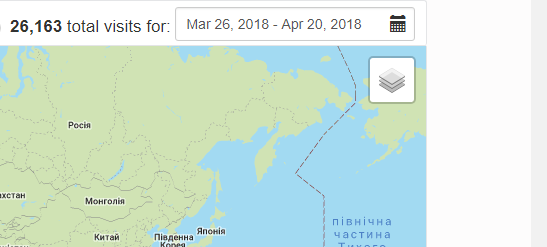 Пройшли модуль ООЖН та отримали сертифікат (Україна)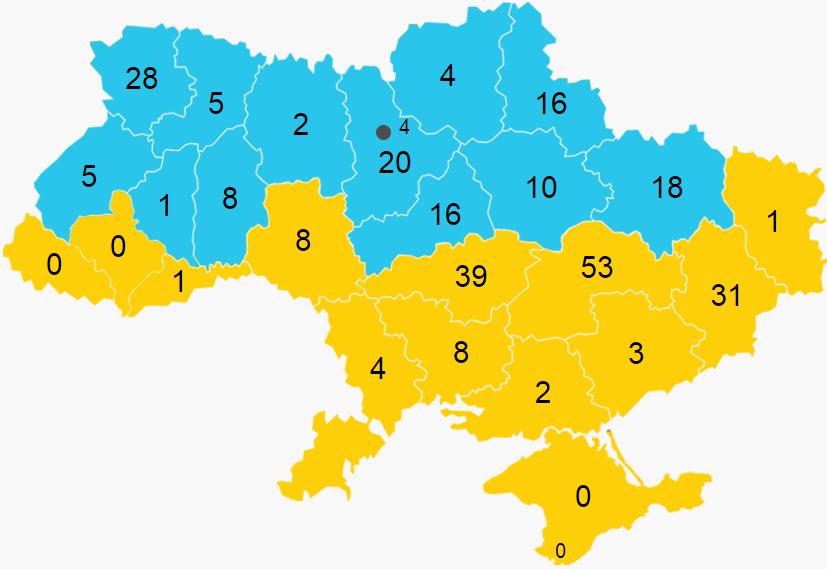 Модуль ООЖН (на 20.04.2018)* Відсоток від загальної кількості педагогів у областіКурс ОЗК (на 20.04.2018)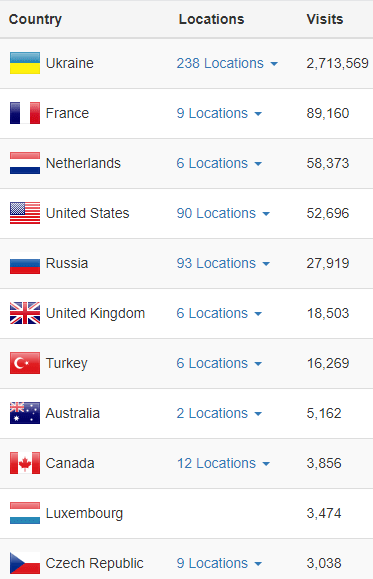 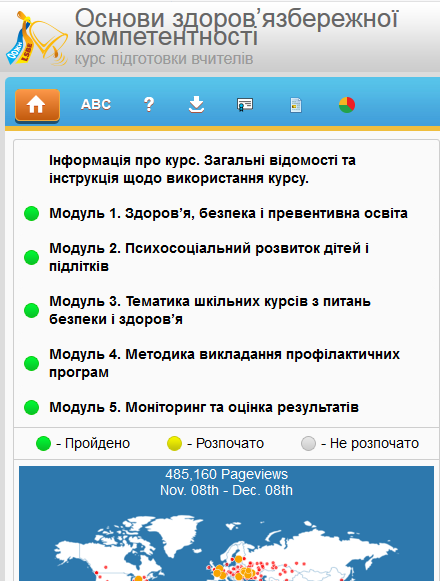 Пройшли курс ОЗК та отримали сертифікат (Україна)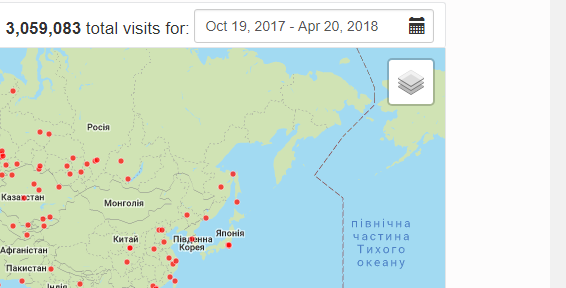 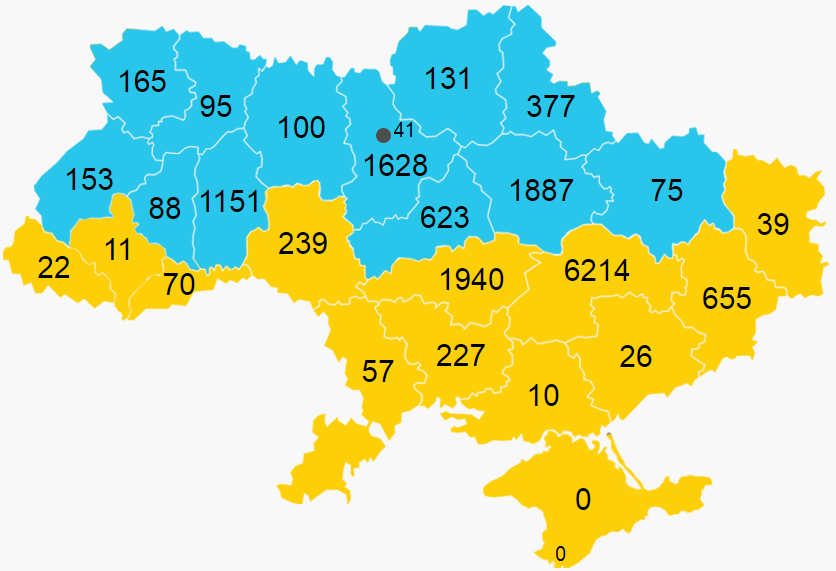 Курс ОЗК (на 20.04.2018)* Відсоток від загальної кількості педагогів у області Курс ВЖР (на 20.04.2018)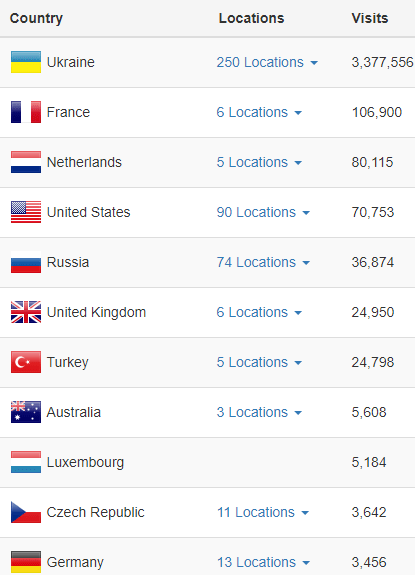 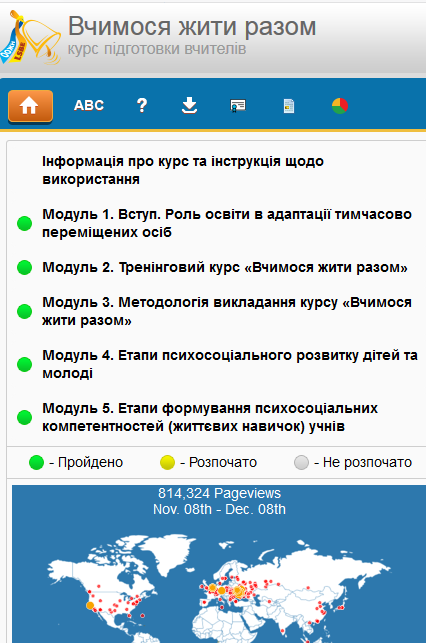 Пройшли курс ВЖР та отримали сертифікат (Україна)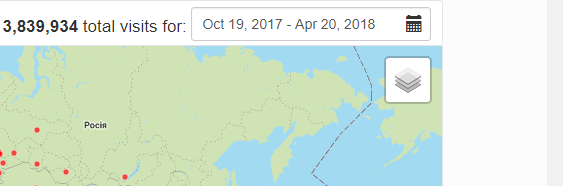 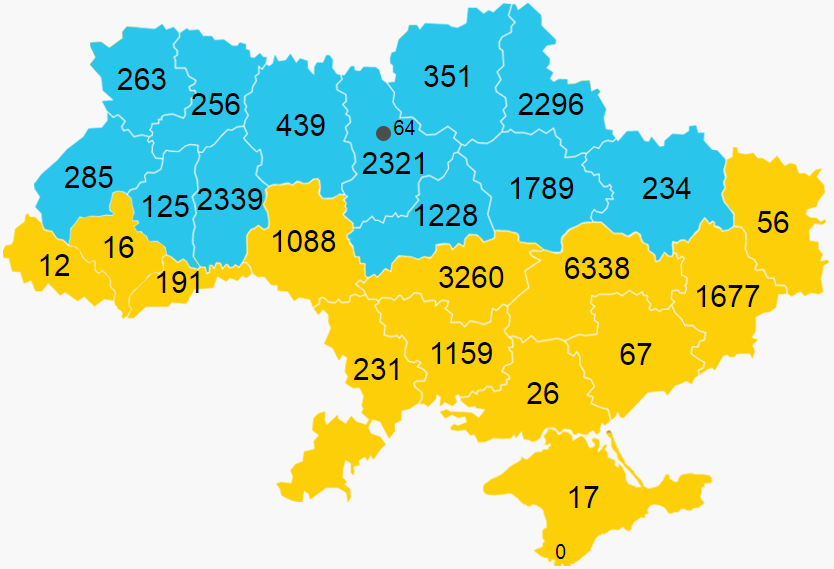 Курс ВЖР (на 20.04.2018)* Відсоток від загальної кількості педагогів у областіКодРегіонЗареєстровано користувачівЗареєстровано користувачів (%)*Отримали сертифікатОтримали сертифікат (%)*1АР Крим20002Вінницька область170.0880.043Волинська область370.21280.164Дніпропетровська область950.35530.195Донецька область580.39310.216Житомирська область60.0320.017Закарпатська область00008Запорізька область70.0430.029Івано-Франківська область000010Київська область410.21200.111Кіровоградська область690.6390.3412Луганська область10.0210.0213Львівська область130.0450.0114Миколаївська область130.1180.0715Одеська область80.0340.0216Полтавська область180.12100.0717Рівненська область170.0950.0318Сумська область250.22160.1419Тернопільська область40.0210.0120Харківська область250.11180.0821Херсонська область20.0220.0222Хмельницька область200.1280.0523Черкаська область250.17160.1124Чернівецька область20.0210.0125Чернігівська область100.0840.0326м. Київ100.0440.0227м. Севастополь1000Регіони не визначені1000Всього по Україні:5270.062870.03КодРегіонЗареєстровано користувачівЗареєстровано користувачів (%)*Отримали сертифікатОтримали сертифікат (%)*1АР Крим50002Вінницька область5942.962391.193Волинська область3011.71650.934Дніпропетровська область738226.84621422.65Донецька область10717.246554.436Житомирська область1971.141000.587Закарпатська область590.31220.128Запорізька область600.36260.159Івано-Франківська область200.09110.0510Київська область221011.2216288.2611Кіровоградська область259622.57194016.8712Луганська область701.13390.6313Львівська область2970.841530.4314Миколаївська область4363.792271.9715Одеська область1360.58570.2416Полтавська область264517.4188712.4117Рівненська область1800.93950.4918Сумська область6695.873773.3119Тернопільська область1380.81880.5120Харківська область1170.53750.3421Херсонська область240.21100.0922Хмельницька область16499.5311516.6523Черкаська область9656.756234.3624Чернівецька область1611.34700.5825Чернігівська область2061.671311.0726м. Київ790.35410.1827м. Севастополь1000Регіони не визначені5040.123740.09Всього по Україні:227722.6163981.87КодРегіонЗареєстровано користувачівЗареєстровано користувачів (%)*Отримали сертифікатОтримали сертифікат (%)*1АР Крим2401702Вінницька область225811.2310885.413Волинська область4262.412631.494Дніпропетровська область726926.43633823.055Донецька область241116.29167711.336Житомирська область7034.064392.547Закарпатська область360.19120.068Запорізька область1340.8670.49Івано-Франківська область590.27160.0710Київська область300815.27232111.7811Кіровоградська область405435.25326028.3512Луганська область991.6560.913Львівська область4621.312850.8114Миколаївська область160613.97115910.0815Одеська область3921.662310.9816Полтавська область231215.21178911.7717Рівненська область5092.622561.3218Сумська область290525.48229620.1419Тернопільська область1801.051250.7320Харківська область3201.452341.0621Херсонська область600.52260.2322Хмельницька область300717.38233913.5223Черкаська область162411.3612288.5924Чернівецька область3062.551911.5925Чернігівська область5544.53512.8526м. Київ1200.53640.2827м. Севастополь2000Регіони не визначені7210.165000.11Всього по Україні:355614.06266283.04